Central Vermont Solid Waste Management District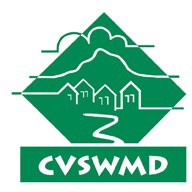 Montpelier, VT 05602(802) 229-9383www.cvswmd.orgMeeting of the CVSWMD’s Board of Supervisors and Executive BoardWednesday, October 4, 2023 6:30 P.M.Central Vermont Solid Waste District – 137 Barre Street, MontpelierPLEASE NOTE: This meeting will be held by login online and conference call via Zoom. Members of the public may attend virtually. You may access the meeting remotely and use the "Join By Phone" number to call from a cell phone or landline. When prompted, enter the meeting ID and/or password provided below to join by phone.All CVSWMD Board and committee meetings follow Robert’s Rules of Order. CVSWMD has adopted a set of Remote Meeting Protocols. Please review Remote Meeting Protocols before attending this meeting. For additional meeting information, please contact Dan Casey at 802-229-9383 x108 or generalmanager@cvswmd.org. Zoom Meeting Online: https://us02web.zoom.us/j/88206196045?pwd=NkVtZkt5Yks3N00zaTQxUnFqM1IwZz09 Meeting ID: 882 0619 6045Passcode: 677438Zoom Join by phone:	+1 929 205 6099 US +1 301 715 8592 US                                                   AgendaExecutive Sessions as needed1Call to Order6:30 PM2Agenda Revisions6:30 PM3Public Comment Period and Announcements6:31 PM4Consent Agenda - Action Item - See Attached Minutes
 - Adopt Minutes of Board of Supervisors Meeting September 6, 2023
- Accept Minutes of Grants Committee Meeting September 25, 2023
- Accept Minutes of Executive Board/Financial Oversight Committee Meeting September 19, 20236:32 PM5Hauler license fees, approve by Nov. 156:35 PM6Proposed per-capita FY25 (must set by Dec.15)6:40 PM7ARCC Clean-up and Reopening Update6:45 PM8HHW Facility Project Update7:00 PM9Other old or new business7:15 PM10Adjourn7:30 PM